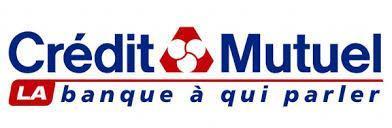 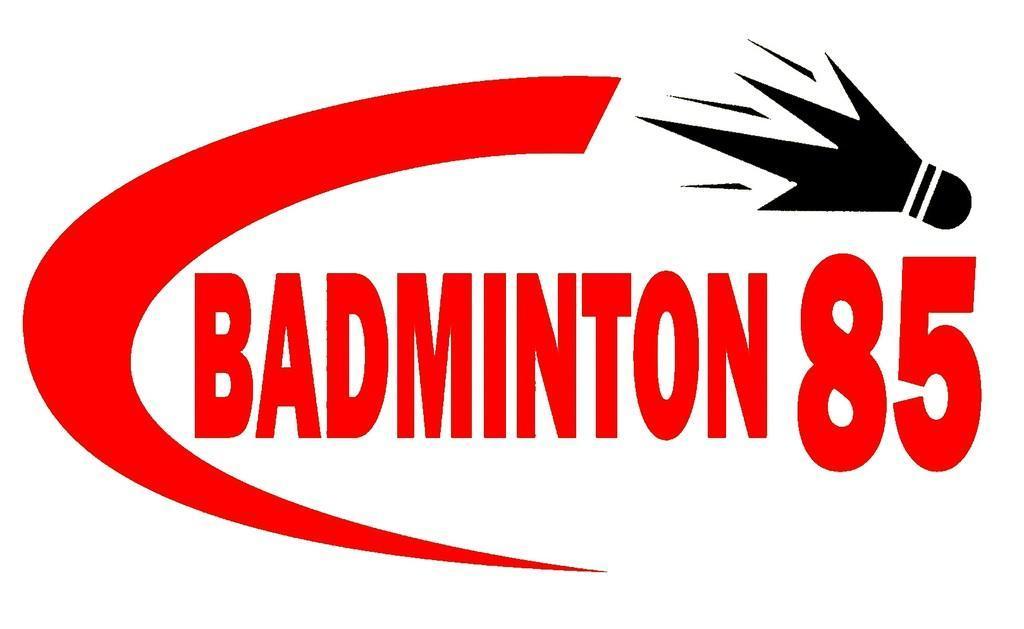 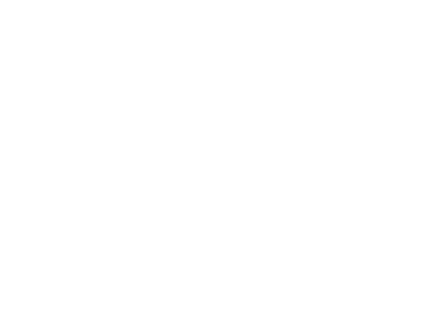 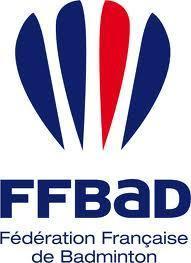 Le Fontenay Badminton Club est heureux de vous inviter à participer à la 2ème étape du circuit TDJ TROPHEE DEPARTEMENTAL JEUNES CREDIT MUTUEL 2022-2023 de Vendée.Cette compétition aura lieu le 12/11/2022 (à partir de 8h30) à le Salle Chamiraud, rue Amand Bujard, 85200 Fontenay le Compte.Le GOE (SOC) présent sera : Bruno QUAIRAULTJuge Arbitre Référent : LELOUP Sandra	Juge Arbitre présent lors du TDJ : LELOUP SandraN° autorisation :en coursLe tournoi est ouvert aux joueurs et joueuses des catégories poussines, cadettes et juniors licenciés à la FFBAD des clubs Vendéens et des départements limitrophes.En cas de forte affluence, la priorité sera donnée aux joueurs Vendéen quelque soit la date d’inscription des joueurs extérieurs.La compétition se déroulera en suivant les éléments du cahier des charges du Trophée Départemental Jeunes Crédit Mutuel.Les tableaux poussins seront en simple uniquement et pourrons être « transgenre ». Ils joueront sur des terrains aménagés à leur catégorie (hauteur du filet réduite et sans le couloir de fond de court).Les tableaux représentés sont les suivants * :	Simple Poussin Garçon et fille et*ou « Transgenre »Simple / Double / Mixte * Cadet et Junior (regroupés) Garçon et FilleLes TDJ impaire (1, 3, 5 et 7) seront en simple et en double par sexe.Les TDJ paire (2, 4, 6 et 8) seront en simple et en mixte.Le TDJ 9 sera l’étape finale et regroupera, en simple uniquement, les joueurs les mieux classés au classement du circuit sur la saison en cours.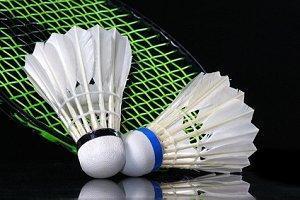 Les volants plastique Yonex Mavis 600 sont à la charge du club organisateur.Les volants plumes sont à charge équitable des joueurs.Samedi 12/11/2022 : accueil des joueurs poussins, cadets et juniors à partir de 8h30, début des matchs à 9h;Salle : Salle Chamiraud	Adresse : rue Amand Bujard, 85200 Fontenay le ComteLa participation financière au tournoi est fixée à 6€ par joueur pour 1 tableau et à 10€ pour 2 tableaux.L’inscription est à faire directement sous BADNET avec règlement en ligne via EBAD ou le règlement doit être effectué à l'ordre du BCSJL accompagné de la fiche d'inscription. Le tout devra être adressé au plus tard le 05/11/2022 à l'adresse suivante ou par mail à :Bruno QUAIRAULT8 rue neuve de l'aubonnière 85210 ste HermineMail : b.quairault@gmail.comLe tirage au sort sera effectué le 07/11/2022 et les convocations seront envoyées le 09/11/2022.Des convocations précisant l’horaire du premier match de chacun de vos joueurs vous seront envoyées avant la compétition ainsi qu’un plan.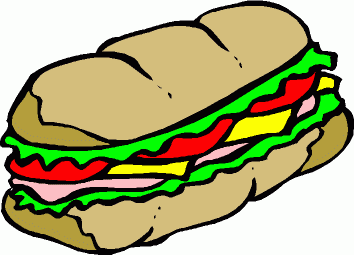 Une buvette sera à la disposition des joueurs durant toute la durée du tournoi (boissons, sandwiches).Pour tous renseignements complémentaires vous pouvez contacter :Bruno QUAIRAULTMail : b.quairault@gmail.com🕿 0633183252TROPHEE DEPARTEMENTAL JEUNESCREDIT MUTUEL SIMPLES et MIXTESGARCON ET FILLELe 12 Novembre 2022Organisé par le FOBACParticipants :Tableaux :Volants :Horaires :Lieu :Inscription :Restauration :Renseignements :